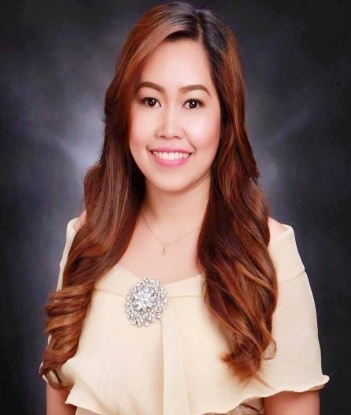 CRISTINACRISTINA.365810@2freemail.com 							Objectives:To be part of fast pace industry wherein I can apply new learning techniques, fresh ideas on human relations and to exhaust my talents and abilities. WORKING EXPERIENCES:Company		: 	Tactical Business Services				4th Floor JMT Corporate Condominium #27 ADB Avenue,     					Ortigas Center, Pasig CityJob Title		:	Customer Service Date			:	April 29, 2016-February 28, 2017Job Description	:	1. Verifying an incoming and outgoing orders.				2. Processing cancellation if necessary.				3. Providing exceeded customer satisfaction.Company		:	Career Hunter Recruitment Solutions (On the Job Training)				3rd Floor Polar Center Mandaluyong CityJob Title		:	HR AssociateDate			:	January 25, 2016 – Feb 29, 2016				Job Description	:	1. Sourcing Applicant/Candidates for the clients.				2. Encoding and validating the resume of the clients.				3. Interviewing applicants.Company		:	Arellano University School (On the Job Training)Job Title		:	Guidance Counselor AssistantDate			:	December 2015-January 2016Job Description	:	1. Assist on how the Guidance Counselor evaluate the students 				 and professors.				2. Liable for the tally evaluation of the students and professors.				3. Conducting an interview to the students.Company		:	Metro Psychiatry Facility (On the Job Training)Job Title		:	Assistant Occupational TherapistDate			:	October 2016-December 2016Job Description	:            1. Facilitate an activity to the patients for them to have a				socialization.				2. Administered a Psycho Test to the patient and evaluate it.PERSONAL DATABirthday		:	April 14, 1981Birth Place		:	Koronadal City, MindanaoCivil Status		:	SingleHeight			:	5’Weight			:	110lbsReligion		:	CatholicCollege			:	Bachelor of Arts in Psychology				Arellano University Pasig City				June 2013-March 2016 (Graduated as Cum Laude)Secondary		:	Koronadal Comprehensive High School				1995-1999Elementary		:	Marbel 1 Central Elementary School				1988-1994	Human right force DisappearanceArellano University-PasigDecember 6, 2013Not to Bullying skill of Psychology studentArellano University-PasigJanuary 30, 2014	Workplace Bullying Arellano University-Pasig June 26, 2014Research and Method Arellano University-LegardaFebruary 11, 2015SKILLSStrong interpersonal skills Can work under pressureComputer LiterateI hereby signed that the above information is true and correct to the best of my knowledge and belief.EDUCATIONSEMINAR ATTENDED